Export Promotion Bureau, Bangladesh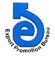   National Export Performance of Goods for July-April 2021-22 And Service Sector for July-April 2021-22            (Value in  Mn. US$) Data Source: NBR & Bangladesh BankProductsExport Performance forFY   2020-21Export Target forFY 2021-22Strategic Target2021-22(July-April.)Export Performance 2021-22(July-April.)% Change of export PerformanceOver S. TargetExport Performance the Same Time of the Previous Year% Change of export performance Over the Same Time of the Previous Year12345678Export Performance of Goods38758.3143500.0035963.0043344.3420.5232072.7335.14Export Performance of Service Sector, Merchanting & Goods Procured in ports 6608.887500.006136.417126.2216.135423.5231.39National Export Performance of Goods and Service Sector45367.195100042099.4150470.5619.8837496.2534.60